売上高計算書４－④(中小企業信用保険法第２条第５項第４号 様式第４－④)【記入上の注意】• 全ての項目について、記載してください。• 売上げは円単位で記載してください。• 減少率は、小数点第2位まで（第３位以下切捨て）記載してください売上げ等の比較(１)災害発生後、最近１か月間の売上高(２)令和元年１０月から１２月の売上高 (３)令和元年１０月から１２月の平均売上高計算式 Ｂ÷３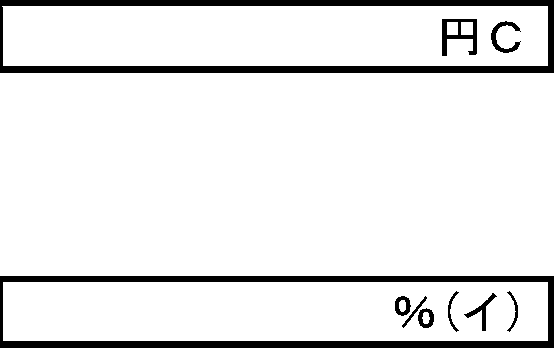 (４)減少率(実績)計算式 (Ｃ－Ａ)÷Ｃ×100≧20％(５)Ａの期間後２か月間の見込み売上高(６)減少率(実績見込み)計算式 ｛(Ｂ－(Ａ＋Ｄ)｝÷Ｂ×100≧20％　　　　　上記内容について事実に相違ありません。住所 ：名称または法人名：代表者名：　　　　　　　　　　　　　　　　　　　　　　印        令和     年　　　月　　　　　　　　　　円（Ａ）令和元年１０月令和元年１１月令和元年１２月円円円合計（令和元年１０月～１２月）　　　　　　　　　　円（Ｂ）令和 　年 　月令和 　年　 月合計円円円Ｄ